WOJSKOWA   AKADEMIA   TECHNICZNALABORATORIUMWPROWADZENIE DO AUTOMATYKISPRAWOZDANIEZPRACY   LABORATORYJNEJNR 5Zadanie:Dla danych wartości k, T oraz ξ wyznacz współczynniki a₀ , a₁ , b₀ , macierze A, B, C, D, oraz bieguny p₁ i p₂. Moimi danymi były : k= 5 , T= 0.35 , ξ= 0.3Obliczenia:Do wyznaczenia a₀ , a₁ i b₀ posłużyłem się poniższymi wzorami :a₀ = 1 / T² a₁ = 2ξ / T b₀ = k / T²Z tych prostych wzorów otrzymałem następujące wyniki :a₀ = 8,163a₁ = 1,714b₀ = 40,816Następnie wyznaczyłem macierze z poniższych wzorów:A=[ 0 1 ; -a₀ -a₁ ] B=[ 0 ; b₀ ] C=[ 1 0 ] D=[ 0 ]czyli:Bieguny p₁ i p₂ wyliczyłem obliczając pierwiastki równania w mianowniku transmitancji za pomocą polecenia roots wprowadzonego do matlaba. Równanie miało postać:T²s² + 2ξTs + 1Modelowanie:Kolejnym zadaniem było zbudowanie modelu badanego układu stosując pakiet SIMULINK. Do zamodelowania układu wykorzystano następujące bloki: - Integrator z biblioteki Continuous- Gain, Sum  z biblioteki Math Operations,  - Mux    z biblioteki   Signal Routing,   - Step  z biblioteki Sources, - Scope,, Out  z biblioteki Sinks.Badanie sygnału:Podając na wejście układu sygnał skokowy zarejestrowaliśmy sygnał wejściowy i odpowiedź skokową układu.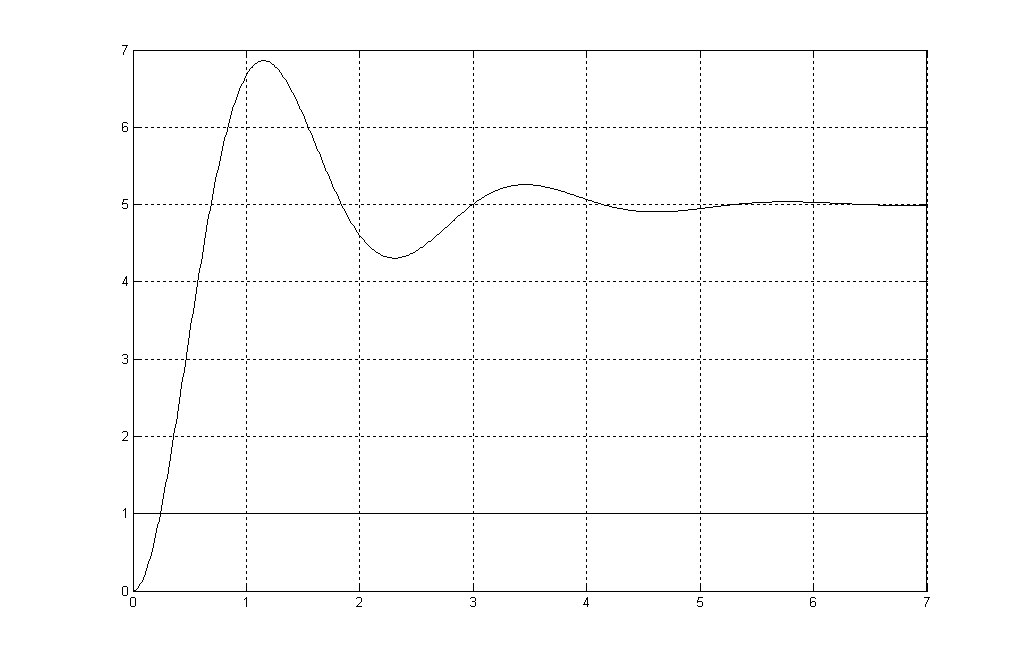 Następnie zbadany został  wpływ współczynnika tłumienia ξ na charakter odpowiedzi skokowej. Zarejestrowałem odpowiedź skokową dla czterech wartości współczynnika tłumienia: dla jednej mniejszej wartości ξ (niebieski) od podanej wartości w zadaniu 0.3 (czerwony) oraz dwóch większych (zielony i fioletowy).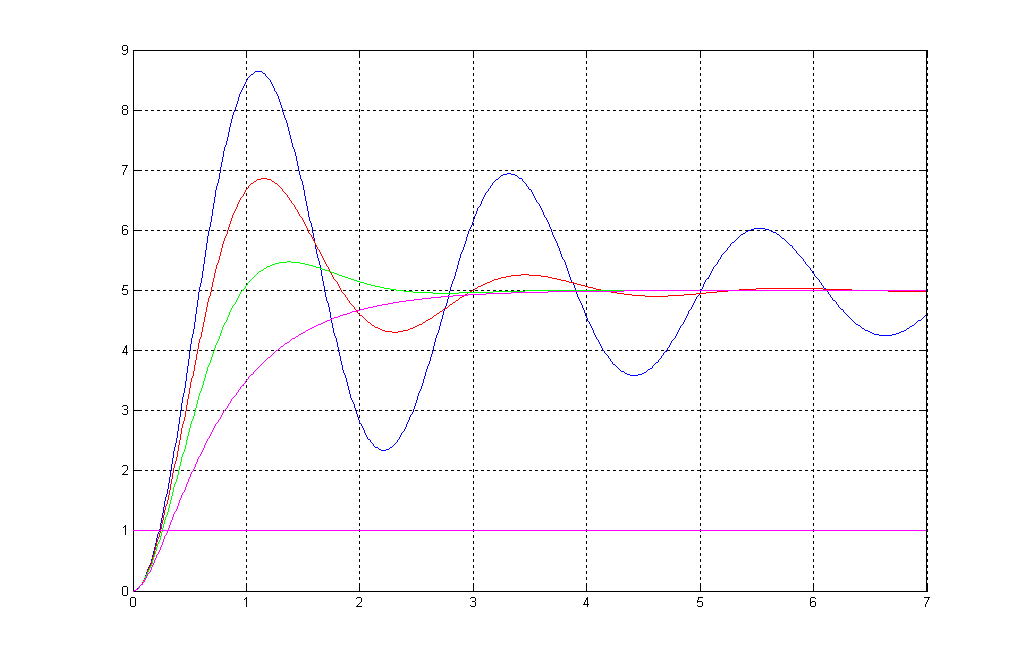 Na końcu zbadałem wpływ stałej czasowej T na charakter odpowiedzi skokowej. Tutaj także zarejestrowałem odpowiedź skokową dla czterech wartości stałej czasowej T: 0.2 , 0.35, 0.7 i 1.4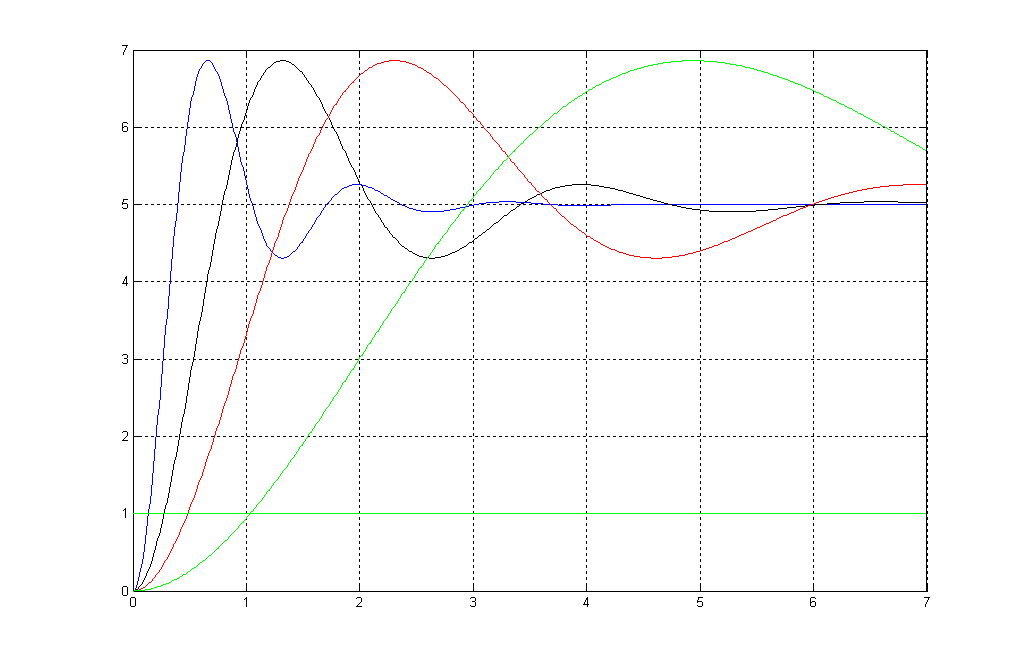 Wnioski
Analizując otrzymane wyniki łatwo stwierdzam, że wpływ współczynnika tłumienia ξ i stałej czasowej T na charakter odpowiedzi skokowej jest widoczny. Wraz ze wzrostem współczynnika ξ amplituda sygnału wyjściowego się zmniejsza. Zwiększając natomiast stałą czasową T, zwiększa się czas potrzebny na wygaśnięcie odpowiedzi, natomiast amplituda zmniejsza się równomiernie dla każdej zmiany T.Temat:Modelowanie układów dynamicznych w środowisku Matlab A=[01]A=[-8,163-1,714]B=[0]B=[40,816]C=[10]D=[0]